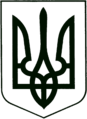 УКРАЇНА
МОГИЛІВ-ПОДІЛЬСЬКА МІСЬКА РАДА
ВІННИЦЬКОЇ ОБЛАСТІ  РІШЕННЯ №719Про виконання Програми«Соціальний захист та соціальне забезпечення громадян на 2022-2024 роки» за 2022 рік       Керуючись ст.42 Закону України «Про місцеве самоврядування в Україні», рішенням 14 сесії міської ради 8 скликання від 23.12.2021р. №419 «Про затвердження Програми «Соціальний захист та соціальне забезпечення громадян на 2022-2024 роки», рішенням виконавчого комітету Могилів -Подільської міської ради від 11.10.2022 року №356 «Про внесення змін до рішення 14 сесії міської ради 8 скликання від 23.12.2021 р. №419», -                                             міська рада ВИРІШИЛА:Інформацію начальника управління культури та інформаційної діяльності Могилів-Подільської міської ради Служалюк О.В. про виконання Програми «Соціальний захист та соціальне забезпечення громадян на 2022-2024 роки» за 2022 рік взяти до відома.Контроль за виконанням даного рішення покласти на першого заступника міського голови Безмещука П.О. та на постійну комісію міської ради з питань фінансів, бюджету, планування, соціально-економічного розвитку, інвестицій та міжнародного співробітництва (Трейбич Е.А.).    Міський голова			  	               Геннадій ГЛУХМАНЮКВід 24.03.2023р.31 сесії            8 скликання